รายงานผลการดำเนินแผนงาน/โครงการ/กิจกรรมงบประมาณสนับสนุนจากงบสร้างเสริมสุขภาพและป้องกันโรคโครงการเพิ่มทักษะการจัดการสุขภาพในชุมชนแบบองค์รวม1. ผลการดำเนินงาน	โรงพยาบาลส่งเสริมสุขภาพตำบลบ้านคลองใหญ่ จัดกิจกรรมโครงการวันที่ 24 เมษายน 2566 เวลา 13.00 – 16.30 น. ณ โรงพยาบาลส่งเสริมสุขภาพตำบลบ้านคลองใหญ่ เพื่อชี้แจงประชาสัมพันธ์กิจกรรมโครงการและรับสมัครผู้สนใจและพร้อมเข้าร่วมโครงการ ซึ่งกลุ่มเป้าหมายเป็นผู้ป่วยเบาหวานในพื้นที่รับผิดชอบของ รพ.สต.บ้านคลองใหญ่ จำนวน 50 คน ผู้ป่วยเบาหวานสนใจและสมัครเข้าร่วมกิจกรรมโครงการจำนวน 30 คน มีการจัดตั้งกลุ่มเพื่อใช้สื่อสารแลกเปลี่ยนเรียนรู้เพิ่มทักษะการจัดการพฤติกรรมสำหรับผู้เป็นเบาหวาน ชื่อกลุ่ม อ่อนหวาน และมีการจัดประชุมเชิงปฏิบัติการเพื่อเพิ่มทักษะการจัดการพฤติกรรมสุขภาพด้วยหลัก 3อ2ส. วันที่ 10 พฤษภาคม 2566 เวลา 08.00 – 16.30 น. ณ โรงพยาบาลส่งเสริมสุขภาพตำบลบ้านคลองใหญ่ โดยได้เชิญ พญ.วิชชุดา นิ่มดวง นายแพทย์ชำนาญการ โรงพยาบาลตะโหมด นางสาวนลพรรณ นิลเพชร นักโภชนาการปฏิบัติการ โรงพยาบาลตะโหมดและ นายพงศธร สถิรพัฒนกุล เภสัชกรปฏิบัติการ โรงพยาบาลตะโหมด มาเป็นวิทยากรในการจัดอบรมและแลกเปลี่ยนเรียนรู้ให้กับผู้เป็นเบาหวานมีการแลกเปลี่ยนประสบการณ์การจัดการพฤติกรรมสุขภาพของผู้เป็นเบาหวานที่สามารถควบคุมระดับน้ำตาลในเลือดได้เพื่อเรียนรู้ร่วมกันของกลุ่ม นอกจากนี้มีการติดตามเยี่ยมบ้านในผู้เป็นเบาหวานที่ไม่สามารถควบคุมระดับน้ำตาลในเลือดได้และมีความสุ่มเสี่ยงในการเกิดภาวะแทรกซ้อน จำนวน 8 ราย	ผู้เข้ารับการอบรมได้รับความรู้มีทักษะในการจัดการดูแลพฤติกรรมสุขภาพ ทราบถึงแนวทางการเลือกรับประทานอาหารที่เหมาะสม การเลือกใช้อาหารแลกเปลี่ยน การคำนวณพลังงานที่ได้รับจากอาหารรวมถึงการอ่านฉลากโภชนาการ การจัดการอารมณ์ การออกกำลังกาย การงดการดื่มสุรา บุหรี่และหลีกเลี่ยงการรับควันบุหรี่มือสอง เพื่อป้องกันภาวะแทรกซ้อนจากการเป็นเบาหวานในระยะยาว2. ผลสัมฤทธิ์ตามวัตถุประสงค์/ตัวชี้วัด	2.1 การบรรลุตามวัตถุประสงค์	บรรลุตามวัตถุประสงค์	 ไม่บรรลุตามวัตถุประสงค์  เพราะ 	2.2 จำนวนผู้เข้าร่วมใน แผนงาน/โครงการ/กิจกรรม ..................50..................... คน3. การเบิกจ่ายงบประมาณ	งบประมาณที่ได้รับการอนุมัติ	10,000 บาท (หนึ่งหมื่นบาทถ้วน)	งบประมาณเบิกจ่ายจริง 	7,850 บาท (เก้าพันสองร้อยห้าสิบบาทถ้วน)   คิดเป็นร้อยละ  78.5	งบประมาณเหลือส่งคืนกองทุนฯ	2,150  บาท   คิดเป็นร้อยละ  21.54. ปัญหา/อุปสรรคในการดำเนินงาน	 ไม่มี	  มี		ปัญหา/อุปสรรค (ระบุ) 	การจัดการพฤติกรรมเสี่ยงในผู้ป่วยเบาหวานให้ประสบความสำเร็จในระยะยาวต้องเกิดจากความสมัครใจของตัวผู้ป่วยและการมีส่วนร่วมของชุมชน ครอบครัวและต้องใช้ระยะเวลาในการปรับเปลี่ยน จึงต้องมีการติดตามพฤติกรรมสุขภาพของผู้ป่วยเป็นระยะๆเพื่อเป็นการกระตุ้นเตือนให้เห็นความสำคัญและประโยชน์ของการปรับเปลี่ยนพฤติกรรมสุขภาพที่เหมาะสม	แนวทางการแก้ไข (ระบุ)	สร้างการมีส่วนร่วมและมีช่องทางการติดต่อสื่อสารระหว่างทีมผู้ดูแลและผู้ป่วยรวมถึงครอบครัวเพื่อให้เข้าถึงข้อมูลด้านสุขภาพและช่วยลดความเสี่ยงต่อการเกิดภาวะแทรกซ้อนในระยะยาวถ้าผู้ป่วย และครอบครัวตระหนักและให้ความสำคัญ				ลงชื่อ.........................................................................ผู้รายงาน						(นางสุภาภรณ์ ไพชำนาญ)						 พยาบาลวิชาชีพชำนาญการ 				 วันที่-เดือน-พ.ศ. .........................................................                               ภาพการดำเนินกิจกรรมโครงการ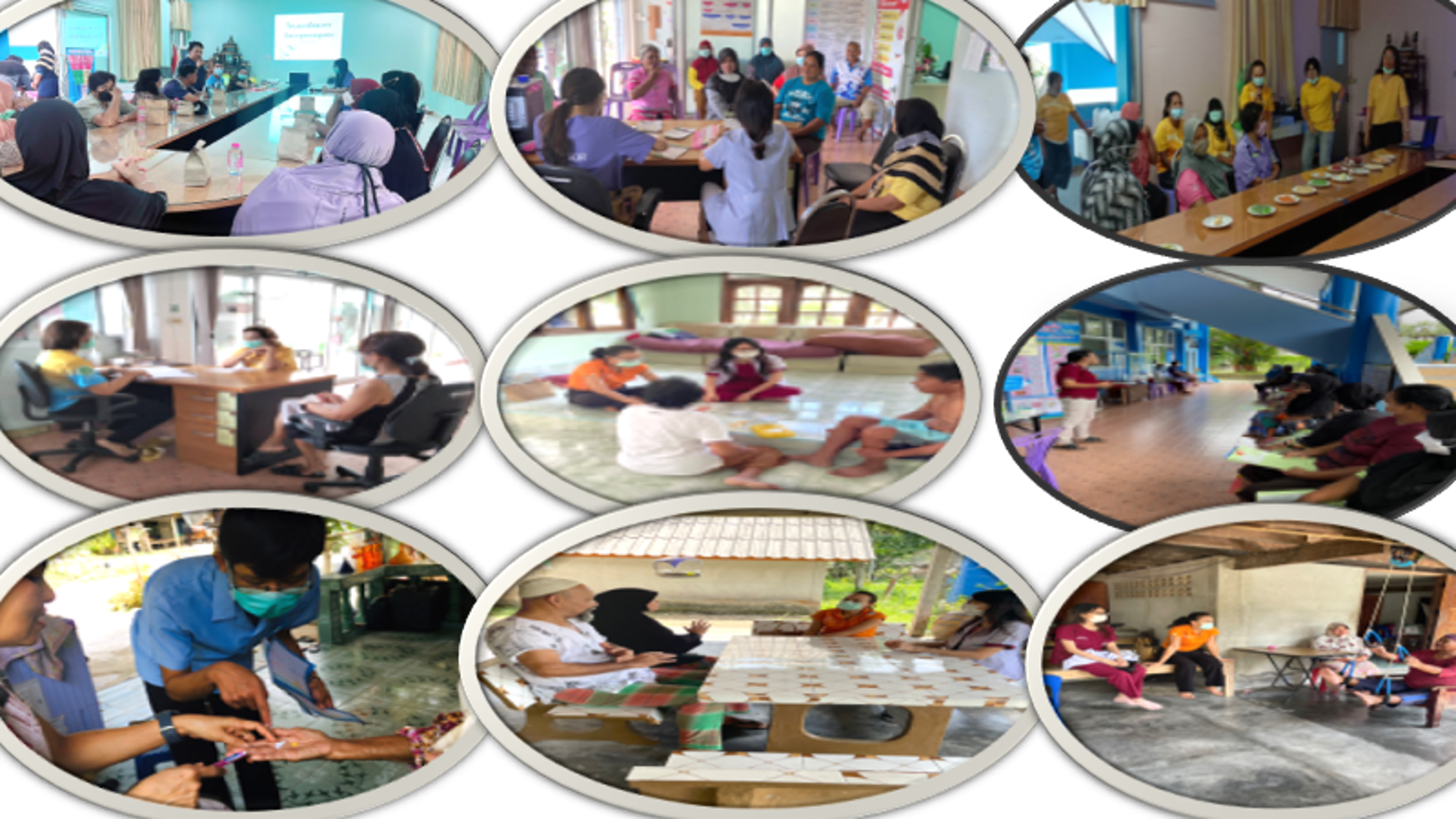 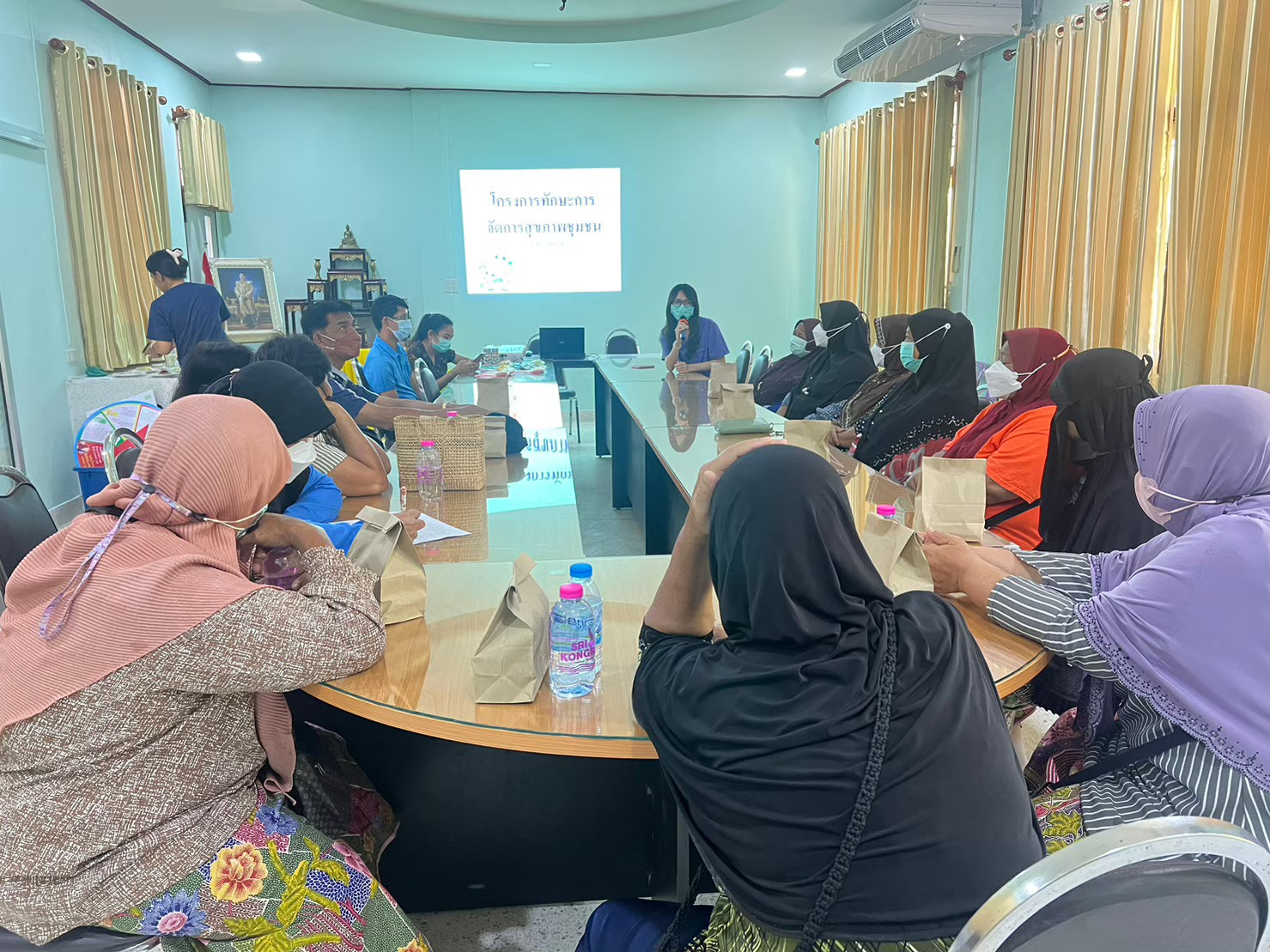 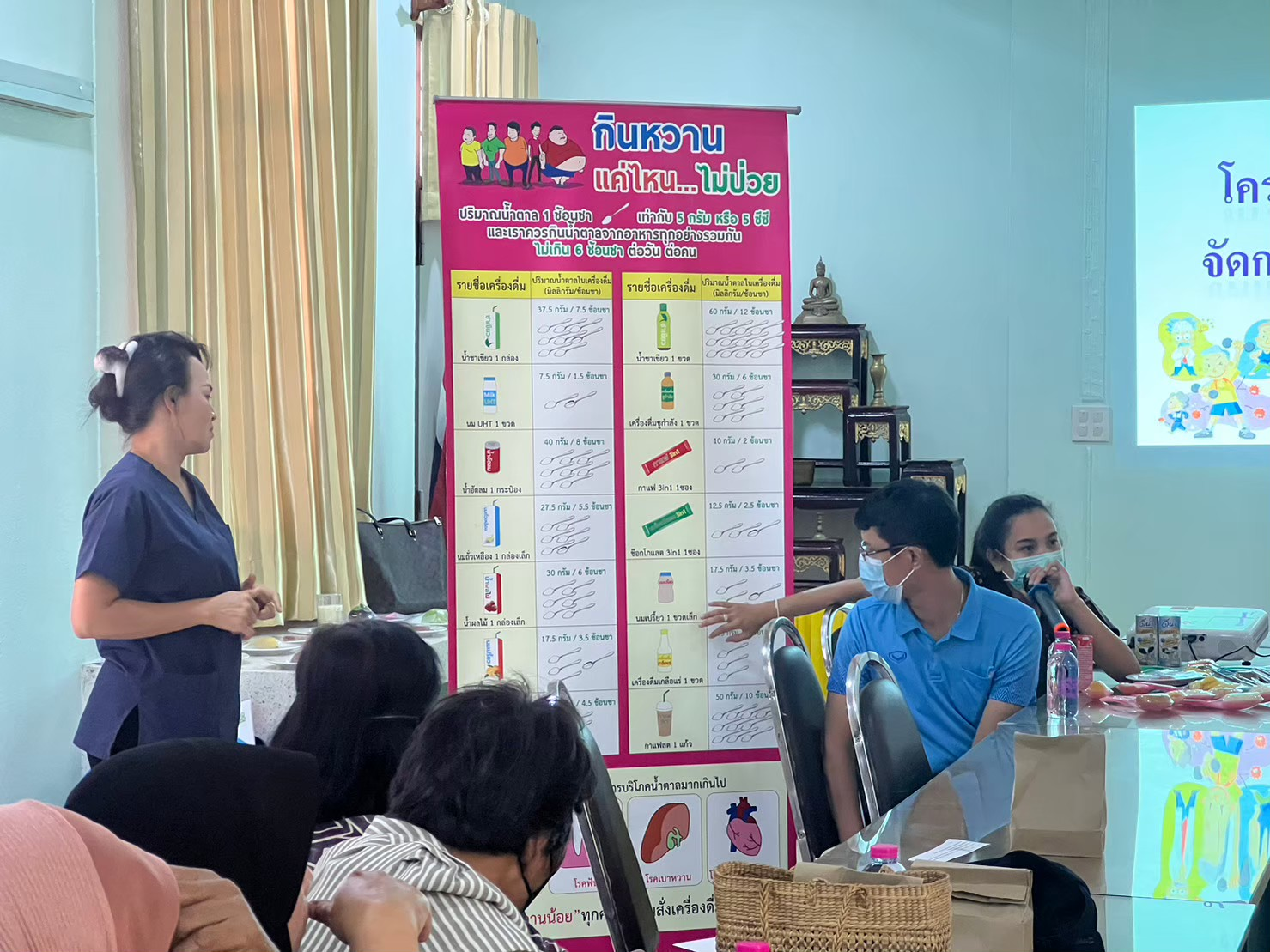 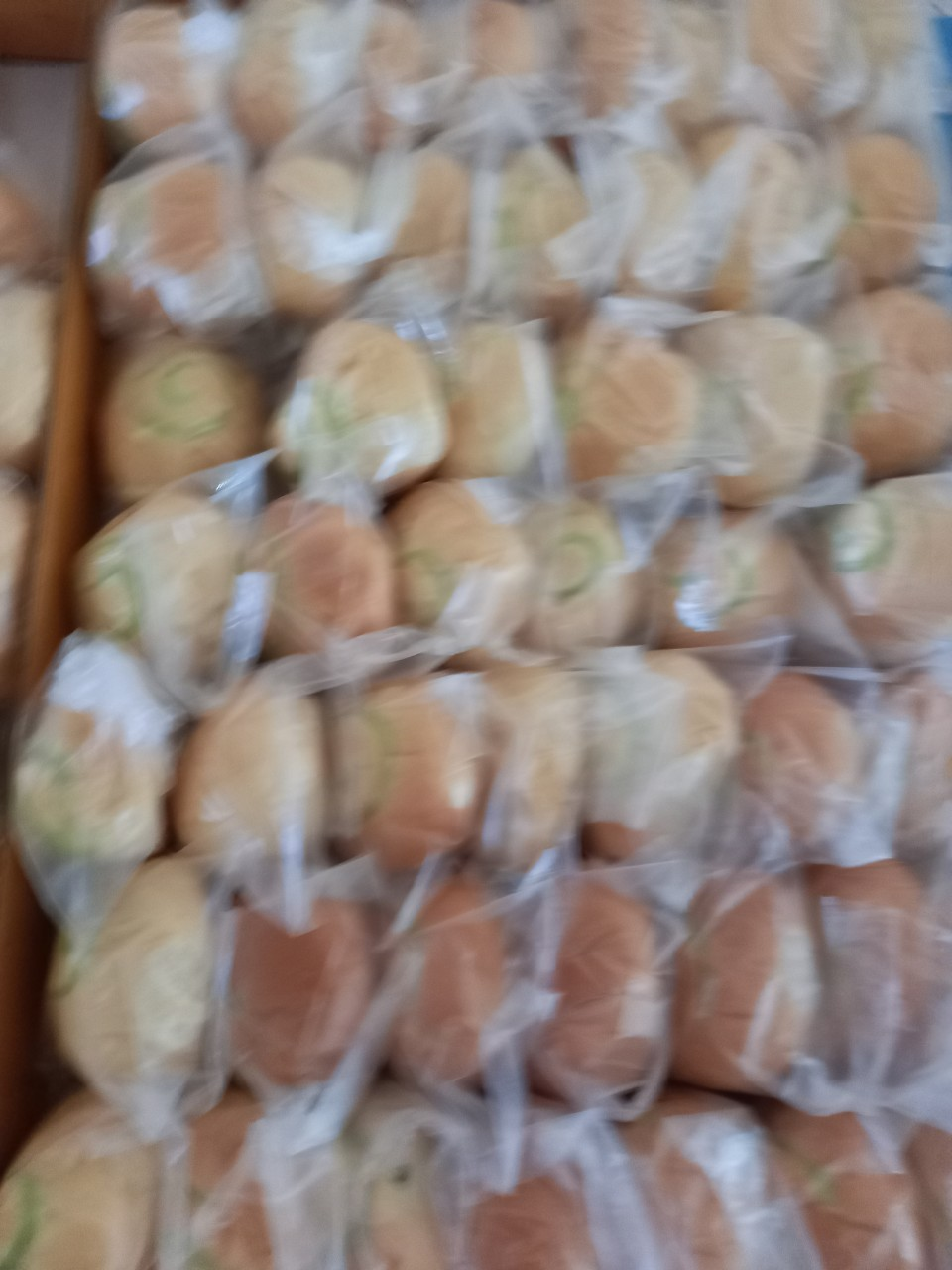 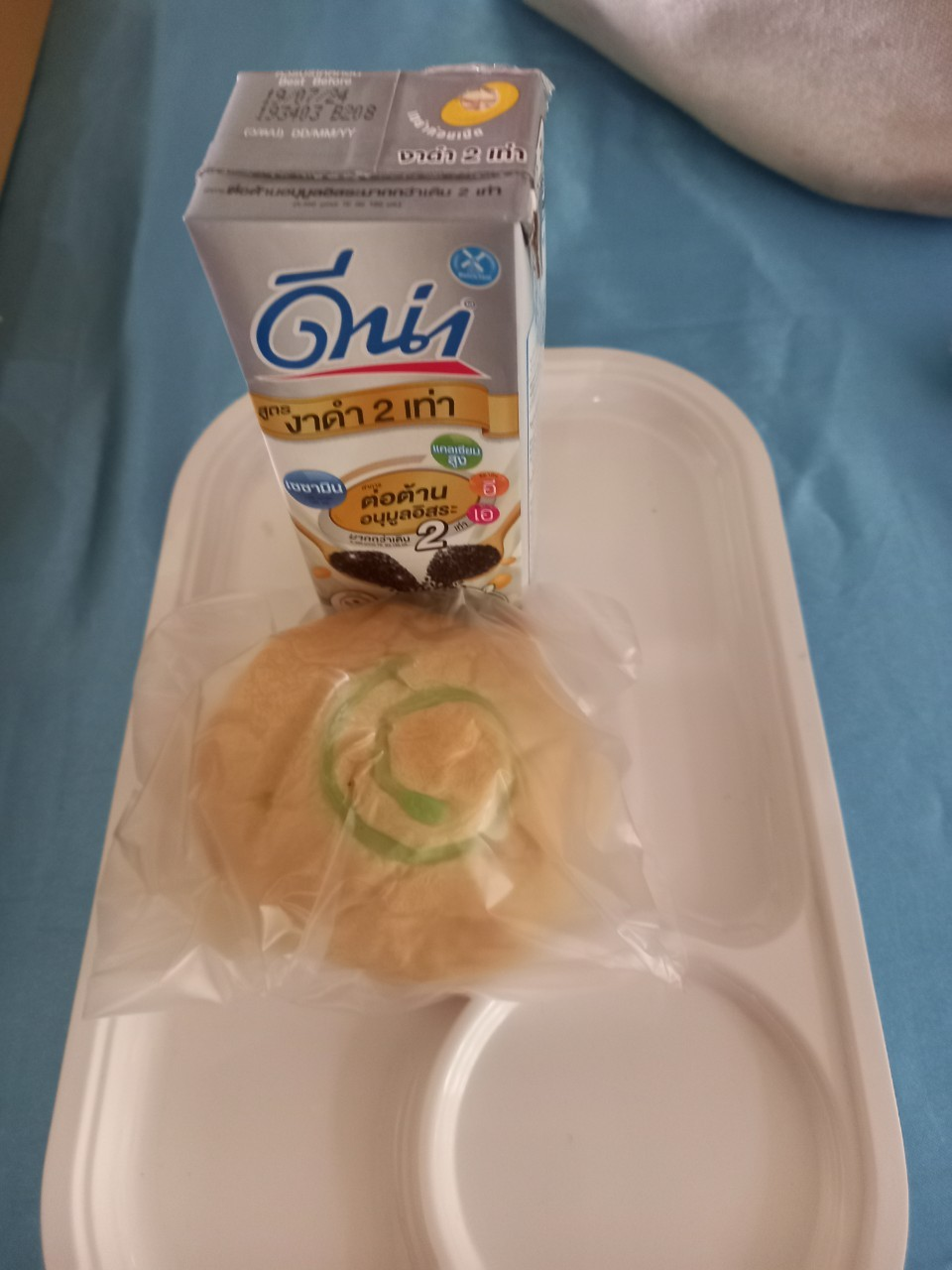 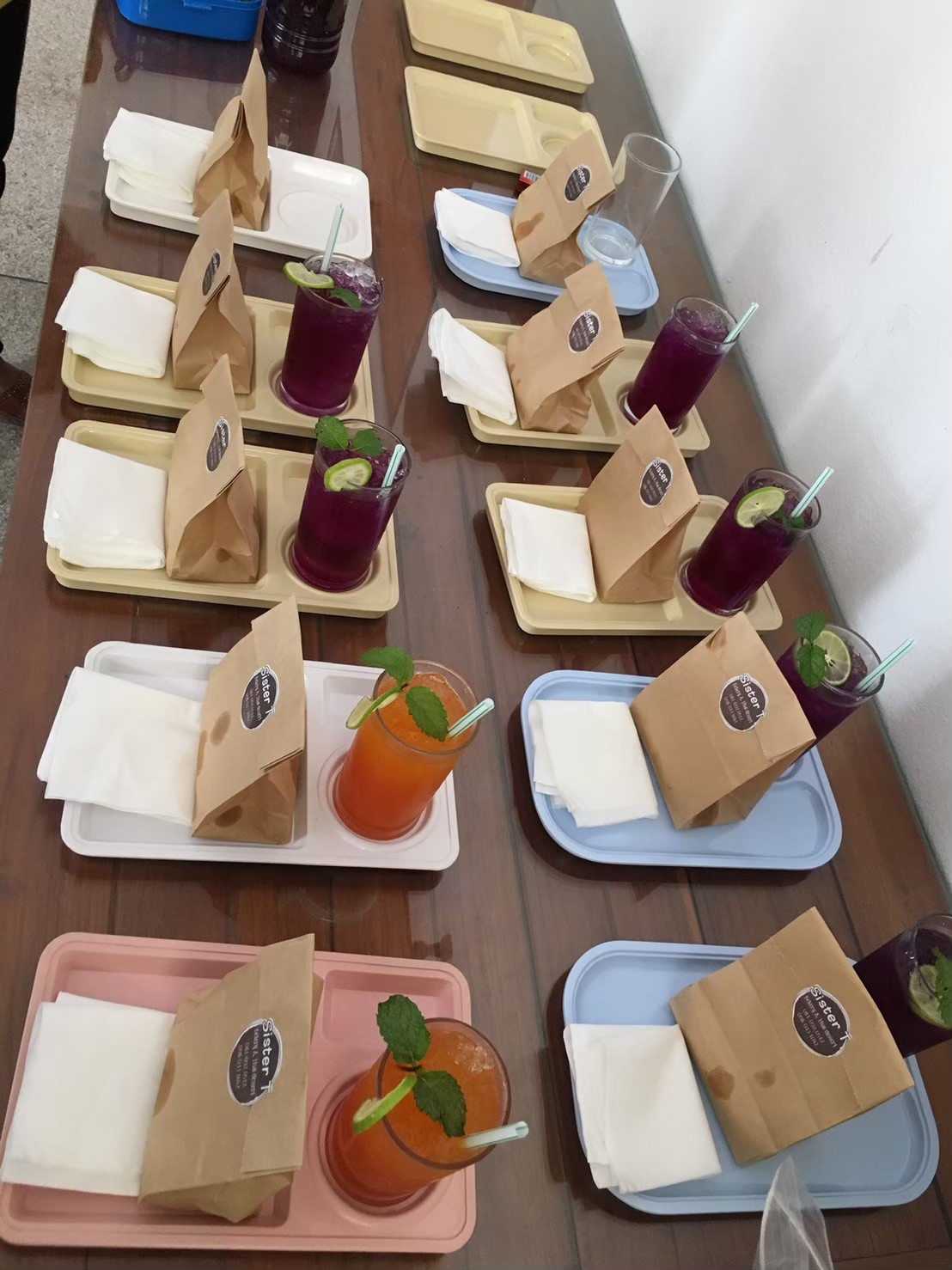 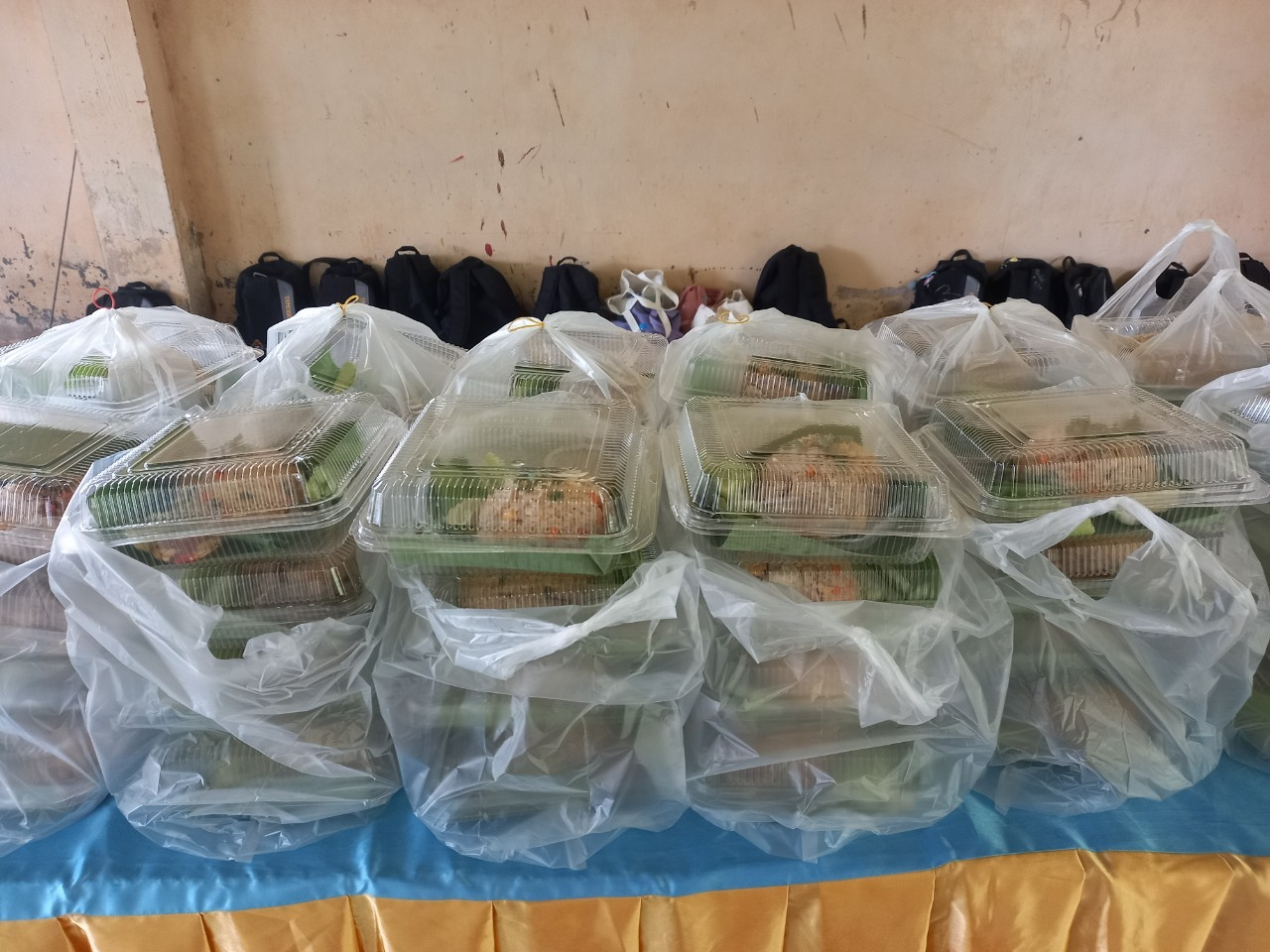 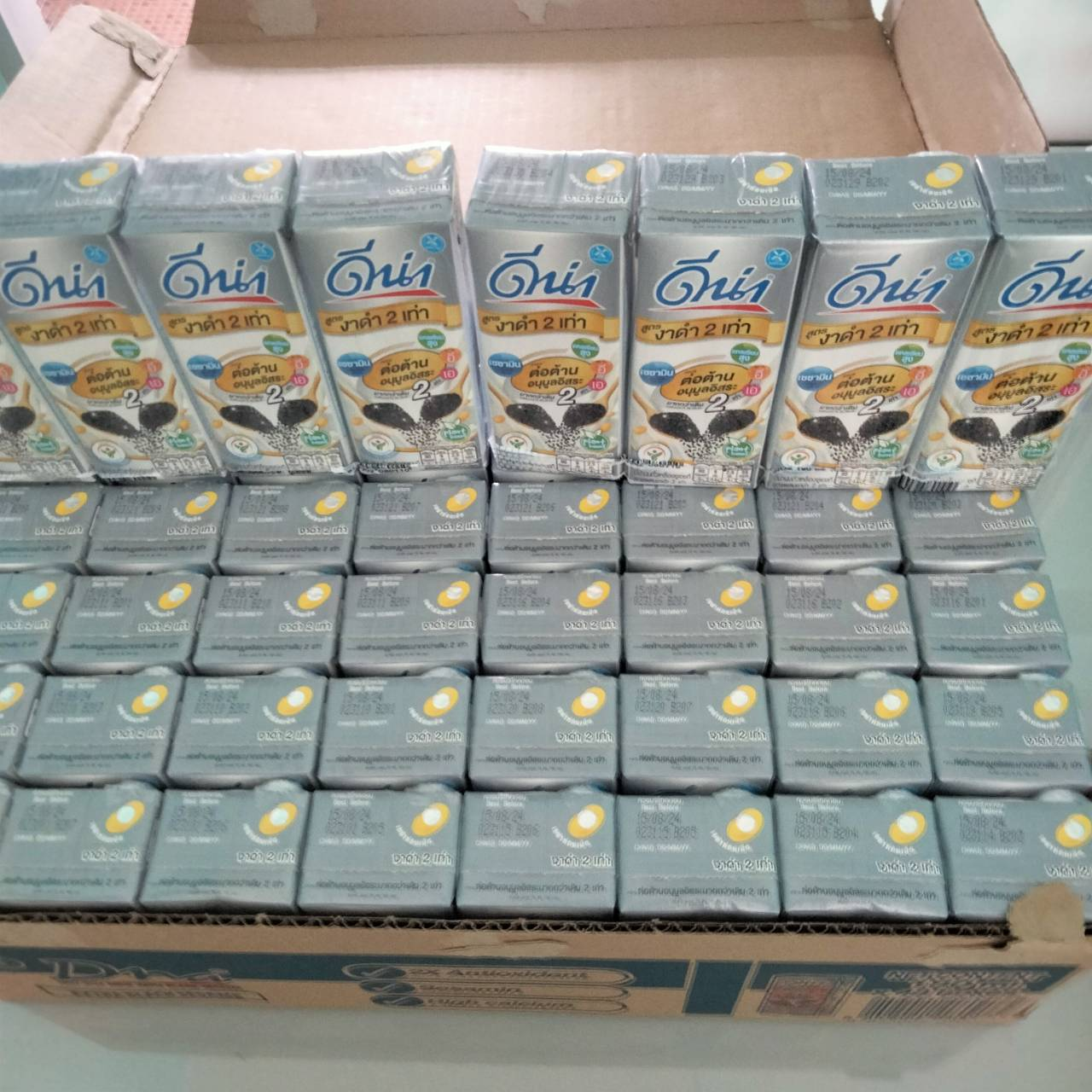 